КНИЖНАЯ ВИКТОРИНАКак называлась знаменитая библиотека древнего мира, ставшая одним из семи чудес света?
(Александрийская библиотека.)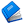 
Какую библиотеку возглавлял древнегреческий поэт Каллимах (310-238 гг. до н.э.)?
(Знаменитую Александрийскую библиотеку. Он проделал титаническую работу, составив каталог её книг, который занял целых 120 томов.)
Известно, что такие крупнейшие библиотеки древности, как Александрийская и Пергамская, были уничтожены огнём. Библиотека ассирийского царя Ашшурбанипала во время осады мидийскими кочевниками города Ниневия тоже попала в пожар, но сохранилась. Почему?
(Она состояла из глиняных дощечек.)
После появления христианства для библиомантии использовали Библию, до неё – «Энеиду» Вергилия, а ещё раньше – книги Гомера. Что такое «библиомантия»?
(Гадание по книге.)
Как называлась древнерусская «энциклопедия», в которой можно было прочесть обо всём, кроме имён её авторов?
(Азбуковник – русский рукописный толковый словарь или справочник 13-18 вв. со словами и терминами, размещёнными в алфавитном порядке.)

С ударением на первом слоге – это древнерусский сборник кратких житий, поучений и назидательных рассказов, расположенных в порядке годичных праздников, по дням богослужений. С ударением на втором слоге – это вступительная часть литературного произведения. Что это?
(Пролог – пролог.)
Всю жизнь Пётр I собирал книги – был библиофилом. Основой какого книжного собрания стала его библиотека?
(Его библиотека стала основой книжного собрания Академии наук.)
Указ об учреждении этой должности для своего книжного собрания первой из российских монархов подписала Екатерина Великая. Какой именно?
(Библиотекарь.)По высочайшему повелению какой царской особы 16 мая 1795 года была основана публичная библиотека в Санкт-Петербурге?
(Екатерины II. Для библиотеки построили специальное здание, в котором она находится и сегодня.)
Прообразом Митрофанушки в «Недоросле» Фонвизину послужил президент Академии художеств и директор Публичной библиотеки Санкт-Петербурга А.Н. Оленин. Как объяснить, что прообразом этакого бездельника Фонвизину послужил образованнейший человек своего времени?
(Митрофанушкой Оленин был в молодости. Но, узнав себя на сцене, 18-летний Оленин засел за учёбу. Вот вам яркий пример волшебной силы искусства.)
Как раньше называлась самая большая в России Российская государственная библиотека, расположенная в Москве?
(Библиотекой имени Ленина, а ещё раньше – Румянцевской. Библиотеку граф Н.П. Румянцев, о котором Наполеон отзывался как о самом образованном в истории дипломате, создал на собственные средства, а затем передал в дар своему народу.)
Пушкин-лицеист писал: «Певцы торжественны, прозаики шутливы в порядке стали тут». О чем он так писал? 
(О книжных полках библиотеки.)

Скажи, не стыдно ли, что на Святой Руси
Благодаря тебе не видим книг доселе?
К представителю какой профессии обращался А.С. Пушкин в этих строках?
(К цензору.)
Где в Санкт-Петербурге можно прочитать пушкинские строки в каменной книге?
(На Васильевском острове, на набережной Невы возле университета, против входа в старинное здание филологического факультета. Огромная раскрытая книга из гранита размером 365 на 240 см, символ просвещения и знания, учительства и ученичества. На её развороте пушкинские строки, начиная с признания: «Люблю тебя, Петра творенье...» и кончая торжественным пожеланием-заклинанием: «Красуйся, град Петров, и стой неколебимо, как Россия!» Памятник называется «Послание через века», его автор – петербургский скульптор и художник-график Эвелина Соловьёва. Торжественное открытие и освящение памятника на Университетской набережной состоялось в 2002 году.)
Это советское географическое издание весит более 7 кг и содержит 280 тысяч названий. По оценке специалистов, шедевр не имеет себе равных во всём мире. Что это за книга?
(Большой атлас мира.)
Академик Дмитрий Лихачев считал, что цивилизацию можно будет возродить, даже если погибнут все музеи, архивы, университеты и школы, но сохранятся... Что?
(Библиотеки.)
Кто является первым читателем новой книги?
(Редакторы, корректоры, наборщики, верстальщики.)
Как называется «след» цензуры в тексте произведения: купюра или банкнота?
(Купюра.)
Кем быть лучше: библиофилом или библиоманом?
(У библиомана любовь к собирательству книг просто патологическая, он уже забывает о культурной ценности предметов собирательства. Лучше быть библиофилом.)
Эту книжечку впервые выпустили в 1682 году, и предназначалась она для продавцов и покупателей. А сейчас её содержимое часто помещается на обложках школьных тетрадей и его наизусть знает каждый нынешний школьник. Как мы называем эту книжечку?
(Таблица умножения.)
Как называют книжку-худышку.
(Брошюра.)
Какая книга обязательно должна быть в каждом магазине?
(Жалобная.)
Как в шутку называют объёмистую тяжёлую книгу?
(Талмуд.)
Закончите известный афоризм: «Читатели читают, а почитатели…»
(Почитывают.)Чей день рождения – 2 апреля – отмечается ежегодно как Международный день детской книги?
А. Шарля Перро.
Б. Ганса Кристиана Андерсена.
В. Самуила Яковлевича Маршака.
Г. Астрид Линдгрен.

Какая первая составная часть сложных слов соответствует по значению слову «книга»?
А. Био...                                   В. Библио...
Б. Графо...                                Г. Крио...

Название какого из этих духовных произведений печати переводится на русский язык как «книга»?
А. Евангелие.                          В. Катехизис.
Б. Библия.                              Г. Талмуд.

Какой из этих людей совершенно не любит книги (а боится их и ненавидит)?
А. Библиофил.                        В. Библиотекарь.
Б. Библиофоб.                       Г. Библиограф

Обладателя домашней библиотеки, не позволяющего другим пользоваться его книгами, в шутку называют библиотафом. «Библио» по-гречески – книга, а что же в переводе с греческого означает «таф»?
А. Жадина.                              В. Сундук.
Б. Могила.                             Г. Замок.

Как на латинском языке звучит слово «книга»?
А. Кодекс.                              В. Конституция.
Б. Догма.                                 Г. Документ.

Закончите крылатую фразу Максима Горького: «Любите книгу – источник ...»:
А. Диктантов и изложений.      В. Гонораров.
Б. Знаний.                                  Г. Киносценариев.

Как называется одна из древнейших форм книги?
А. Свиток.                              В. Рулон.
Б. Клубок.                                Г. Гармошка.

Для чего в библиотеках древности стояли вёдра?
А. Для мусора.
Б. Для воды на случай пожара.
В. Для свитков.
Г. Для сидения на них (в перевёрнутом виде).

Кем были первые создатели рукописных книг на Руси?
А. Князьями.                           В. Монахами.
Б. Торговцами.                        Г. Лесниками.

Как назывались российские комиксы в старину?
А. Береста.                               В. Лыко.
Б. Лубок.                                 Г. Дранка.

Как называлась первая русская датированная печатная книга? Выпущена в 1564 году в Москве Иваном Фёдоровым.
А. «Азбука».                             В. «Апостол».
Б. «Часовник».                         Г. «Псалтырь».

Изображение какого евангелиста украшало первую печатную русскую книгу?
А. Марк.                                   В. Иоанн.
Б. Лука.                                   Г. Матфей.

Какой российский правитель, восхищённый первой печатной книгой Ивана Фёдорова, велел открыть печатный двор?
А. Ярослав Мудрый.               В. Александр Невский.
Б. Иван IV Грозный.             Г. Пётр I Великий.

Какая книга в 1708 году была впервые напечатана новым гражданским шрифтом, введённым Петром Первым?
А. «Азбука».                             В. «Апостол».
Б. «Геометрия».                    Г. «Часовник».

Какой нож раньше был необходим для прочтения книг?
А. Столовый.                          В. Охотничий.
Б. Разрезной.                          Г. Штык-нож.
(Ведь раньше книги продавались с неразрезанными листами.)

Как называют постоянно необходимую или часто перечитываемую книгу?
А. Настольная.                       В. Застольная.
Б. Прикроватная.                     Б. Подручная.

Как называют листы книги, подобранные по порядку, сшитые или склеенные и подготовленные к вставке в переплётную крышку или обложку?
А. Фет.                                     В. Блок.
Б. Грин.                                    Г. Рид.

На каких зданиях в Древней Греции была надпись: «Здесь живут мёртвые и говорят немые»?
А. На мавзолеях.                      В. На гимнасиях.
Б. На библиотеках.                Г. На стадионах.

Что в 1-м веке до н.э. погубило часть знаменитой Александрийской библиотеки?
А. Наводнение.                        В. Землетрясение.
Б. Пожар.                                 Г. Нашествие читателей.

Как звали библиотекаря (патриаршей библиотеки в Константинополе), который вместе с братом Мефодием придумал славянскую азбуку?
А. Каллимах.                            В. Кирилл.
Б. Сергий.                                 Г. Нестор.

Как на Руси называлась библиотека?
А. Книгочея.                             В. Книжица.
Б. Книговник.                         Г. Книголюб.

Кто основал первую библиотеку на Руси?
А. Ярослав Мудрый.             В. Иван IV Грозный.
Б. Петр I Великий.                   Г. Екатерина II Великая.

Какой русский князь не только высоко ценил книги и много читал, но и сам написал книгу «Поучение детям»?
А. Ярослав Мудрый.               В. Владимир Святославич.
Б. Владимир Мономах.        Г. Всеволод Большое гнездо.

Загадочную библиотеку какого русского монарха до сих пор ищут в таинственных кремлёвских подземельях?
А. Ивана Грозного.                В. Бориса Годунова.
Б. Петра I.                                 Г. Павла I.

Какой русский писатель (и баснописец) почти 30 лет работал библиотекарем? Он служил в Публичной библиотеке, а за составление каталога русских книг получил орден св. Владимира 4-й степени.
А. Иван Андреевич Крылов.
Б. Сергей Владимирович Михалков.
В. Лев Николаевич Толстой.
Г. Самуил Яковлевич Маршак.

Какой известный русский учёный 12 лет был директором библиотеки Казанского университета? Он пополнил её новейшими научными книгами на разных языках, ввёл строгие правила сохранности фонда, открыл библиотеку для посторонних читателей.
А. Дмитрий Иванович Менделеев.
Б. Михаил Васильевич Ломоносов.
В. Николай Иванович Лобачевский.
Г. Иван Петрович Павлов.

В каком городе находится самая большая в нашей стране библиотека – Российская государственная библиотека, в которой сейчас более 40 миллионов книг на 247 языках мира?
А. Москва.                                 В. Санкт-Петербург.
Б. Екатеринбург.                         Г. Новосибирск.

Как назывался культурно-просветительский пункт в российской деревне до начала 70-х гг. прошлого века?
А. Книжная палата.                   В. Изба-читальня.
Б. Библиохата.                            Г. Читальный двор.

На какой странице библиотечной книги обычно стоит штамп?
А. На 3-й.                                    В. На 13-й.
Б. На 17-й.                                  Г. На 77-й.

Как называются условные регистрационные знаки на книге, определяющие её место на библиотечных полках («адрес» книги)?
А. Штрих-код.                            В. Шифр.
Б. Экслибрис.                             Г. Вензель.

Как называется библиотечная учётная карточка, которая заводится на каждого посетителя?
А. Читательский дневник.         В. Читательский паспорт.
Б. Читательские права.               Г. Читательский формуляр.

Какая часть произведения не принадлежит перу автора книги?
А. Заглавие.                                 В. Эпиграф.
Б. Вступление.                             Г. Заключение.

Как называется рукописный текст, написанный автором книги, а также собственноручная подпись автора?
А. Автограф.                              В. Автоним.
Б. Монография.                           Г. Факсимиле.

Как называют подлинное имя автора, пишущего под псевдонимом?
А. Антоним.                                В. Автоним.
Б. Аноним.                                   Г.Анонс.

Как называется краткое изложение содержания книги, помогающее читателю или покупателю лучше ориентироваться в океане современных печатных изданий?
А. Прокламация.                         В. Аннотация.
Б. Презентация.                           Г. Пролог.
(Как правило, на обороте титульного листа книги.)

Как называют книгу, бывшую в пользовании и вновь поступившую в продажу?
А. Библиотечная.                        В. Букинистическая.
Б. Буколическая.                          Г. Антикварная.

Как называется сборник избранных произведений разных литературных авторов?
А. Альманах.                                В. Антология.
Б. Дайджест.                                Г. Антропология.

Чем является городская телефонная книга?
А. Словарём.                               В. Энциклопедией.
Б. Справочником.                     Г. Хрестоматией.

Как называют наиболее раскупаемые книги, издаваемые большими тиражами?
А. Беллетристика.                       В. Бестселлер.
Б. Многотиражка.                        Г. Буклет.

Как расшифровывается сокращение названия серии научно-художественных биографий – ЖЗЛ?
А. «Жизнь знаменитых личностей».
Б. «Жизнь замечательных людей».
В. «Жизнь звёзд литературы».
Г. «Жизнь забытых литераторов».

Какой герой комедии Грибоедова «Горе от ума» сказал: «... Уж коли зло пресечь: / Собрать все книги бы да сжечь»?
А. Фамусов.                                 В. Чацкий.
Б. Молчалин.                                Г. Софья.

Как называют книжную вошь, поедающую книги?
А. Книгоед.                                 В. Буквоед.
Б. Книголюб.                               Г. Графоман.

Какое птичье название имеет издательский дом (Москва), специализирующийся на выпуске учебной литературы?
А. «Аист».                                    В. «Пеликан».
Б. «Дрофа».                                Г. «Цапля».

По мнению Дюма-сына, имеют настоящее те книги, которые люди читают. А какие книги, по его же мнению, имеют будущее?
А. Те, которые не читают.
Б. Те, которые перечитывают.
В. Те, которые оцифрованы.
Г. Аудиокниги.

По какой книге на Руси выбирали имя новорожденному?
А. Евангелие.                              В. Катехизис.
Б. Святцы.                                 Г. Библия.

Как называют книгу с репродукциями?
А. Буклет.                                    В. Брошюра.
Б. Альбом.                                  Г. Хрестоматия.

Какие книжки выпускают для малышей?
А. Книжки-гамаки.                     В. Книжки-раскладушки.
Б. Книжки-кроватки.                  Г. Книжки-коляски.

Что можно считать показателем читательской популярности книги?
А. Цену книги.                                       В. Тираж книги.
Б. Геометрические размеры книги.      Г. качество бумаги.

Как называют три литературных произведения одного автора, связанные единством замысла?
А. Триада.                                    В. Триптих.
Б. Трилогия.                               Г. Триллер.

Какой из этих работников книжного издательства выполняет работу, которая напоминает проверку диктанта учителем?
А. Верстальщик.                          В. Корректор.
Б. Наборщик.                               Г. Переплётчик.

Как называют доброго книжного доктора, о котором есть такие детские стихи: «Заболела эта книжка, / Изорвал её братишка. / Я больную пожалею, / Я возьму её и склею»?
А. Педиатр. В. Аниматор.
Б. Реаниматор. Г. Переплётчик.

Как в шутку называют человека, который обладает обширными знаниями и может ответить на любой вопрос?
А. Бродячий словарь.                 В. Шагающий справочник.
Б. Ходячая энциклопедия.      Г. Гуляющий решебник.

Как называется наша российская "Книга рекордов Гиннесса"?
А. «Чудо».                                    В. «Диво».
Б. «Волшебство».                         Г. «Чары».

Как называется книга с рецептами приготовления вкусной и здоровой пищи?
А. Готовальня.                             В. Обедня.
Б. Поваренная книга.               Г. Сборник жареных фактов.

Как называется краткое изложение содержания готовящейся или выпускаемой книги?
А. Бульвар.                                   В. Тротуар.
Б. Проспект.                               Г. Магистраль.

До 16-го века крышки переплётов книг были... Какими?
А. Каменными.                           В. Железными.
Б. Деревянными.                      Г. Картонными.

Что можно найти в каждой книге?
А. Наган.                                      В. Винтовку.
Б. Обрез.                                     Г. Автомат.
(Это обрезанный край, кромка.)

Как называется часть переплёта книги?
А. Дружок.                                  В. Корешок.
Б. Братан.                                    Г. Корефан.

Как читают очень понравившуюся интересную книгу?
А. От А до Я.                              В. От случая к случаю.
Б. От звонка до звонка.              Г. От корки до корки.

Как называют красочную бумажную обложку поверх переплёта книги?
А. Ультраобложка.                     В. Экстраобложка.
Б. Суперобложка.                     Г. Гранд-обложка.

В руке какой всемирно знаменитой статуи находится книга?
А. Венера Милосская.                В. Мыслитель.
Б. Статуя Свободы.                 Г. Медный всадник.

Русский писатель Владимир Алексеевич Гиляровский, писавший о нравах и обычаях Москвы, часто страдал от того, ему не возвращали книги из его библиотеки. Тогда он придумал своеобразный экслибрис, который он ставил на каждой книге. А что было написано на экслибрисе? 
А. Кто возьмёт её без спроса, тот останется без носа.
Б. Не забудьте вернуть через десять дней.
В. Эта книга знаменитого В.А. Гиляровского.
Г. Эта книга украдена из библиотеки В.А. Гиляровского.

После выхода сериала «Идиот» по роману Ф.М. Достоевского (с Евгением Мироновым в главной роли) образовались очереди... Где?
А. В кинотеатрах.                                  В. В библиотеках.
Б. В пунктах проката видеодисков.     Г. В больницах.

Кто раньше занимался уличной книжной торговлей?
А. Книголюбы.                                      В. Книгоноши.
Б. Книгочеи.                                           Г. Букмекеры.

Назовите фамилию Ивана Дмитриевича – крупнейшего книгоиздателя дореволюционной России, чья автобиография называется «Жизнь для книги».
А. Елисеев.                                             В. Филиппов.
Б. Демидов.                                            Г. Сытин.

Какой новый вид книги появился в ХХ веке?
А. Электронный.                                  В. Плазменный.
Б. Атомный.                                            Г. Нейтронный.
(Это книги на компакт-дисках.)
 